Leave Code Request Form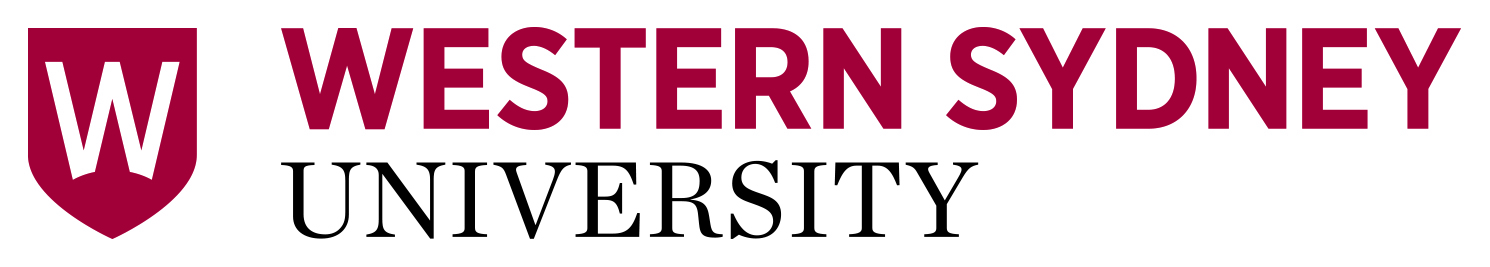 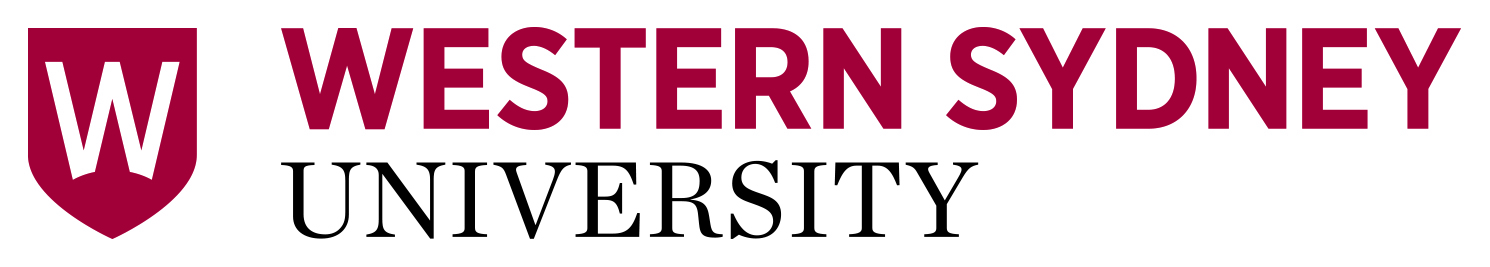 Leave Code:      		Leave Code Description:      Leave Type: 	Entitlement required? Public holidays included in booking amount? Public holidays attract payment? Include public holidays as work days for adjustments? RDO’s included in booking amount? Lost service affects qualifying period? Leave affects occupancy review date? Use Actual or Actual plus Prorata for validation of booking? Bookings allowed to exceed the available balance? Leave balance projected from booking start or end? Overlapping leave bookings allowed? Allow leave to be booked after the entitlement end date? Paycode associate with payment of leave?      Allow leave bookings to be viewed in Staff OnLine? Allow leave to be booked in Staff OnLine? Are allowances paid whilst staff are on this leave? If Yes, list comparable leave code to copy allowances from.      
Are percentage based deductions (i.e. unions) to include this paycode? Leave Code DefinitionAdditional Leave ConfigurationHRIS UNIT USE ONLY:HRIS UNIT USE ONLY:HRIS UNIT USE ONLY:HRIS UNIT USE ONLY:Actioned by:Date:Checked by:Date: